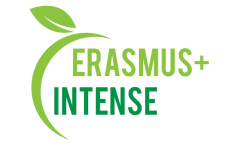 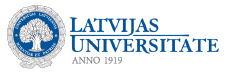 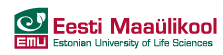 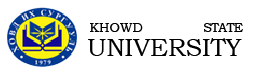 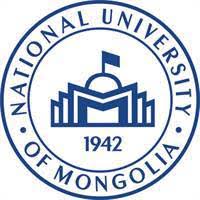 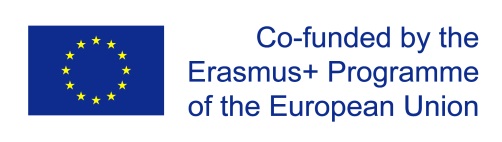 Integrated Doctoral Program for Environmental Policy, Management and Technology – INTENSE586471-EPP- 1-2017- 1-EE- EPPKA2-CBHE- JPProgress meeting in MongoliaUlaanbaatar, Mongolia, 21 - 25 January, 2019Program schedule - Day 1Meeting InformationDate:	[21 January, 2019, Monday]	Time:		    [1400 – 1700]Location:	[Room number 217, ​ Building 3,                                                                                                	University street-1, National University of Mongolia]	Attendees:	[Nachin Baatarbileg, Prof. PhD., Dean, School of Engineering and Applied 	Sciences, ​NUM]	[Sonomdagva Chonokhuu, PhD., Head, Department of Environment and Forest 	Engineering, SEAS, ​NUM]	[Oyunsanaa Byambasuren, PhD., Assoc. Prof., Department of Environment and 	Forest, SEAS, ​NUM] 	[Anton Shkaruba, PhD., Estonian University of Life Sciences/Erda Research, 	Technology, Education]		    [Henri Järv, PhD candidate., Estonian University of Life Sciences]	[Professors and Graduate students of Department of Environment and Forest 	Engineering, School of Engineering and Applied Sciences, ​NUM]		    [Bayarkhuu B, PhD., Head of Geography and Geology Department, KHU]Time schedule Program schedule - Day 2Meeting InformationDate:	[22 January, 2019, Tuesday]	Location:	[Room number 217, ​ building 3,                                  University street-1, National                                  University of Mongolia]Time:	[1000 – 1600]	Attendees:	[Sonomdagva Chonokhuu, PhD., Head, Department of Environment and Forest 	Engineering, SEAS, ​NUM] 	[Anton Shkaruba, PhD., Estonian University of Life Sciences]		    [Henri Järv, PhD candidate., Estonian University of Life Sciences]		    [Bayarkhuu B, PhD., Head of Geography and Geology Department, KHU]		    [Maralgoo Ganbat, PhD candidate., National University of Mongolia]Time schedule Other Notes or InformationProgram schedule - Day 3-5Meeting InformationDate:	[23-25 January, 2019, Tuesday]	Location:	[Room number 217, ​ building 3,                                  University street-1, National                                  University of Mongolia]Time:	[1000 – 1600]	Attendees:	   	[Anton Shkaruba, PhD., Estonian University of Life Sciences]		    [Henri Järv, PhD candidate., Estonian University of Life Sciences]		    [Bayarkhuu B, PhD., Head of Geography and Geology Department, KHU]		    [Maralgoo Ganbat, PhD candidate., National University of Mongolia]Time schedule 1400-1700Project deliverables;Evaluation and reporting in-depth survey of end-users and the institutional contextsToRs for the development of learning and institutional infrastructure1000-1300Evaluation and planning on implementation of INTENSE in MongoliaDevelopment of COP, research frameworks and transition plansRecommendations for revision of  “passports of a PhD specialization”National INTENSE schools and the International INTENSE NetworkDevelopment of organisational and QA expertise at PCIsSharing of research facilities1300-1400Lunch1400-1700Evaluation and planning on implementation of INTENSE in MongoliaDevelopment of the INTENSE open education platform Development of eLearning modules and MOOCsDevelopment of eScience modulesDevelopment of transferrable skills courses and learning materials1000-1600Presentation on PhD programme in Estonian University of Life Sciences, Henri Järv, PhD candidate., Estonian University of Life SciencesContinue individual consultation on Evaluation and planning on implementation of INTENSE in Mongolia